               				Grade 3 Weekly Homework Sheet: Week of November 5-9, 2018For homework, projects, news and upcoming events log on to http://ps136.weebly.com/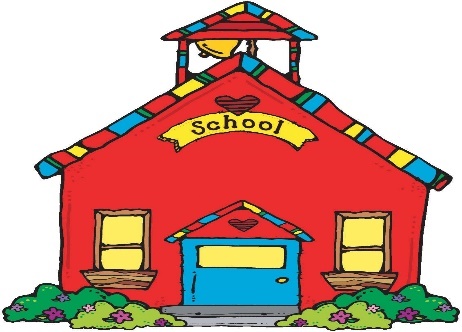 Vocabulary: diagram, investigation, observation, array, overwhelm, culprit, terrarium, naturalist, efficient, photographic **2-sided Homework Sheet**                                                                                                                                                                               Monday – November 5, 2018Reading: Read for 30 minutes and record on your Reading Log.Phonics: What are nouns?  As you read list some nouns that are places/locations/settings.Writing: Write an opinion essay about bullying.  Remember to include 3 reasons to support your opinion.Math: Study!!  Chapter 2 Test will be on Wednesday!! Go over pages 131 to 136.  Review all pages!!Science: What is non-touching force?  Define and give an example.   Also, use a magnet to explore your house and list all the non-touching objects.  This will all be due on Wednesday.  Be creative.                                                                                                                                                                                                           Parent Signature: ____________________                                                                                                                                                                                                                                                                                                                                                                                                                                                                            Tuesday – November 6, 2018Reading: Read for 30 minutes and record on your Reading Log.Phonics: As you read jot down words that you don’t know the meaning of.  Use context clues to figure out the meaning of these unfamiliar words.Writing: Write an opinion essay about our crossing guard.  Is she important to our school? Explain using an introduction and reasons.  	Math: Study!!  Chapter 2 Test Tomorrow!!Science: Continue working on project.  It is due tomorrow!                                                ***No School Today!!!*** Election Day!!***                                                                                                                                                                                                                                                                                        Parent Signature: _______________________****Please check homework every night!  Please empty out homework folders daily******Reminder…Students must come to school prepared with four sharpened pencils each day**                                                                                                                                                                         Wednesday – November 7, 2018            Reading: Read for 30 minutes and record on your Reading Log.Phonics: As you read, jot down any unfamiliar words.  Use context clues to help you figure out the meaning of these unfamiliar words.Writing: Write an opinion essay about something you would change in your school.  Give your opinion throughout.  Give reasons and an ending.Math: Family Letter for Chapter 3.  Study times tables 2-6!! Science: Create a T-Chart with objects that repel and attract to a magnet.                                                                                                                                                  Parent Signature: _______________________                                                                                                                                                                                Thursday – November 8, 2018Reading: Read for 30 minutes and record on your Reading Log.Phonics: Worksheet/Context CluesWriting: Do we need homework passes?  Write an opinion essay.  Remember OREO. Math: Worksheet. Study your times tables.Social Studies: Name 5 natural resources. How do they help people/communities survive? Write at least 2 paragraphs.                                                                                                                                                                                                                                                                                                Parent Signature:_________________________                                                                                                                                                                                              Friday– November 9, 2018Reading: Read for 30 minutes and record on your Reading Log.Phonics: Worksheet/Context CluesWriting: Write an opinion essay explaining the importance of recycling.  Remember to use OREO!  Write on loose leaf paper.Math: Workbook Chapter 3.1 Pages 143 and 144 do all the even numbers only.  Underline key words and show all work! Study 6 times tables!Social Studies: Can natural resources be used more than one way?  How?  Write at least 2 paragraphs.          **No School Monday**                                                                                                                                        Parent Signature: _______________________